Grace Theological Journal 2.2 (Fall 1981) 227-37.[Cited with permission from Grace Theological Seminary;digitally prepared for use at Gordon and Grace Colleges and 
biblicalelearning.org]TRANSFORMED INTOHIS IMAGE:A CHRISTIAN PAPYRUSD. BRENT SANDY	Published here for the first time is a Christian papyrus of thefourth century, The content of the document is of special interest tobiblical students for its statement about transformation. The positionof the text on the page and the signs in the text are significant forpapyrology. This article begins with a brief summary of the conceptof transformation in the milieu of early Christianity, and against thatbackdrop presents the papyrus and its contents.	Basic to the entirety of this article is the persuasiveness of theexcellent teaching and scholarship of my esteemed pedagogue, Profes-sor James Boyer. Through many undergraduate and graduate courses,he created in this student an insatiable interest in the likes of Classical and NT backgrounds. A Greek proverb says: ἡ ἀρχὴ ἥμισυπαντός, "The beginning is half of everything." To the one thereforeho began a good work in me the following is dedicated.				*    *     *	In the ancient world the concept of transformation was verycommon.1 Several literary pieces were entitled Metamorphoses, ofwhich probably best known is Ovid's epic poem composed fromabout A.D. 2 onwards.2 The dominant idea in much of this genre is ofgods changing themselves into perceptible beings. But from Apuleius'Metamorphoses, written in the second century, we learn of theinitiation rites typical of the mystery religions, where the devotee istransformed into a god-like being in a regeneration ritual.3 Tatian, aChristian writing in the second century, mentions both aspects when	1 J. Behm, "μεταμορφόω," TDNT 4. 756-57.	2 E. J. Kenney, "Ovid,"  Classical Dictionary, 764.	3 Apuleius, Metamorphoses (= The Golden Ass), II. 23-29; J. W. Duff, A LiteraryHistory of  in the Silver Age: From Tiberius to Hadrian (2d ed.; :Barnes and Noble, 1960) 153.228 		GRACE THEOLOGICAL JOURNALhe ridicules the Greek and Roman gods: "There are legends of themetamorphosis of men: with you the gods also are metamorphosed.Rhea becomes a tree; Zeus a dragon. . . a god, forsooth, becomes aswan, or takes the form of an eagle. . . . "4 Present also in the Jewishliterature, the transformation motif occurs especially in apocalypticdescriptions of an eschatological salvation.5	In the NT, deity and humanity again undergo a change in form.6Paul describes the incarnation as a taking on of the form of aservant.7 Jesus was transfigured, as recorded in three Gospels,8 mid-way through his public ministry. The post-resurrection appearancesof Jesus evidence another change in form.9 However, that specialexperience on the Mount of Transfiguration viewed by three disciplesgoes almost unnoticed in the rest of Scripture10 and had littleapparent effect on his followers.11 Paul speaks of a present and futuretransformation of the Christian but makes no allusion to the trans-figuration of Jesus:  τὴν αὐτὴν εἰκόνα μεταμορφούμεθα, "we arebeing transformed into the same image;" μετασχηματίσει τὸ σπωμα
τῆς ταπεινώσεως ἡμῶν σύμμορφον τῷ σώματι τῆς δόξης αὐτοῦ, "Hewill transform the body of our humility into conformity with thebody of his glory."12	Among the many volumes extant representing the early Christianmovement, Jesus' transfiguration and incarnation are treated innumerous commentaries and homilies,13 but the Christian's trans-formation is rarely mentioned,14 perhaps to avoid association with thepagan mystery religions.	4Tatian, Address to the Greeks 10.1. See similar statements in Aristides, Apology8.2; 9.6,7.	5 2 Bar. 51:3, 10. In the OT the only change of form recorded is Exod 34:29-35;perhaps also the angel of the Lord appearances imply a transformation of deity into ,human form. lf	6 Terms: μεταμορφόω, μετασχηματίζω, συμμορφίζω, σύμμορφος. 	7 Phil 2:7.	8 Matt 17:1-8; Mark 9:2-8; Luke 9:28-36. 	9 Luke 24:37, 38; John 20:14-17; cf. Mark 16:12. 	10 The only clear remark is 2 Pet 1:17, 18.	11 Joseph B. Bernardin, "The Transfiguration," JBL 52 (1933) 188.	12 2 Cor ; Phil . See also Rom ; 12:2; Phil 3:10; 2 Cor 11:13-15.	13 For complete discussion see A. M. Ramsey, The Glory of God and theTransfiguration of Christ (London/,New York/Toronto: Longmans and Green, 1949)130-35.	14 The only examples I have found are Methodius Olympius, The Banquet 8.8,". . . transformation into the image of the Word" and Pseudo-Dionysius Areopagita, De Divinis Nominibus 1.3. My search for references to transformation was conducted in: G. W. H. Lampe, A Patristic Greek Lexicon (Oxford: Clarendon, 1961-68); E. J. Goodspeed, Index Patristicus sive Clovis Patrum Apostolicorum Operum ;(Naperville, IL: Allenson, 1907); E. J. Goodspeed, Index Apologeticus sive  Justini Martyris Operum, (Leipzig: Hinrichs, 1912); H. Kraft, Clovis Patrum Apostolicorum (Munich: Kosel, 1963). 		: A CHRISTIAN PAPYRUS 		229			THE PAPYRUS15 P.Rob. inv. 28 was purchased in 1953 by the late Professor David M. Robinson, who bought it from a  dealer by the name of of Sameda. Nothing more about the provenance is known.16	The papyrus is the bottom 4.4 cm. of a leaf of a codex that wasapparently 14.7 cm. in width. Along the top edge of the fragment, on both sides, remain the lower portions of letters which were from thelast line of the body of text. On H,17 below the traces of letters at the top of the fragment (line 1), are five lines written in what was originally the margin .at the bottom of the page. The papyrus is lightbrown m. color, V being somewhat lighter than H. The fabric of the papyrus is of coarse quality.	The appearance of the writing and the position on the papyrus is informal and almost careless. The amount written and the room on the leaf were not carefully coordinated, so that it is gradually more crowded together into the available space. The margin to the left is at least 1.3 cm. and above, 1.3 cm.; but no margin exists to the right or at the bottom. As much as 0.7 cm. separate lines 2 and 3, while between lines 5 and 6 there IS at most 0.5 cm.	The bottom edge of the papyrus is fairly straight, probably representing the original bottom edge of the codex leaf. The side edges are both frayed and rounded on the corners. The left edge (looking at H) is likely where the leaf was folded in the binding of the codex. The top edge is not as straight as the bottom edge, nor is it asfrayed as the side edges; here the papyrus was probably cut with a knife by the finders or dealers through whose hands it passed.Perhaps we can hypothesize that when the papyrus was cut it was notconnected to its codex, but was a single leaf that was divided by at least two parties.				PALAEOGRAPHY 	Although written, along the fibers, the line of fibers is not followed for the Writing, nor were any rulings made. Brown Ink,although sometimes dark and sometimes light, was used for all theWriting on the papyrus. Several places on H there appear to be sometraces of lampback, unrelated to what is written in brown ink. Littlecare was gIven m the use of the pen; It was evidently rather blunt and not carefully made. There are not neat thicks and thins in the letters;	15 See the plates on pp. 234-35.	16 For permission to publish P.Rob. inv. 28 I thank Professor William Willis of  under whose guidance I did initial work on this papyrus and who has graciously assisted in this publication of the papyrus. 	17 H stands for the side of the papyrus with the fibers lying horizontally; V is for the side with vertical fibers. 230 		GRACE THEOLOGICAL JOURNALthis is true for what remains of the text above and for what is writtenbelow. Palaeographically, the remains of line I on both sides re-semble the style of lines 2-6 on H. Thus the same hand with the samepen and ink may have written both.The characteristics of the hand are best paralleled by P.Mert.11,93 (a private Christian letter, dated to the fourth century anddescribed in relation to P.Jews 1927 as a fair sized, sloping, literarytype), and the Dyskolos papyrus of P. Bodmer, dated late third orfourth century.18 For some letters, their size in relation to others isquite irregular (note the long descenders, especially on upsilon, andthe large epsilon), adding to the informal look of the writing. Theabsence of ligatures and the presence of diaeresis is standard in bookhands of this period.SYMBOLSOccurrences of ·/. in literary papyri that I have noted are asfollows:P.Oxy. 	16 	first century 		Thucydides696 	first century 		Thucydides2442 	third century 		Pindar2697 	third century 		Argonautica2306 	second century 	Commentary on AlcaeusP.F/or. 			third century 		Commentary on AristophanesIn four of the six examples, it is placed in the margin; in the othertwo it is placed in mid-verse.A partial explanation of this symbol is given by DiogenesLaertius (iii, 66). He names and describes the use of various signs in atext of Plato; in regard to ·/. he says: ὀβελὸς περιεστιγμένος πρὸς
τὰς εἰκαιους ἀθετήσεις, "the obelos periestigmenos is for randomrejections (of passages)."Nowhere has ↓ been found among literary papyri of Classicalauthors.The use of both signs, however, is frequent in Biblical andChristian papyri. Codex Sinaiticus and Codex Vaticanus demonstrate the frequent use of both signs, sometimes together and sometimes separately, but always where a correction has been made.19 Whenused together, ↓ stands in the margin and  ·/. marks the precise place in the line for the correction. At the top or bottom of the page, ↓ stands18 For bibliographical data on various editions of papyri cited, see John F. Oates, Roger S. Bagnall, and William H. Willis, Checklist of Editions of Greek Papyri and Ostraca, 2nd ed., BASP: Supplements 1 (1978), distributed by Scholars Press. 19 See, in addition to the codices, H. J. M. Milne and T. C. Skeat, Scribes andCorrectors of the Codex Sinaiticus (London: British Museum, 1938) 40. : A CHRISTIAN PAPYRUS 		231at the beginning of what is to be inserted, and .1. stands at the end.Sometimes ἄνω and κάτω accompany ·/.In  Beatty Papyrus VI (Numbers and Deuteronomy),dated to the second century, ↓ is used identically as ↓ in CodicesSinaiticus and Vaticanus.Henry A. Sanders notes the use of  ·/.  in some biblical manu-scripts dated to the fourth or early fifth century, marking the locationof the omission and then repeated in the margin giving the words tobe supplied.20An exact parallel to P.Rob. inv. 28 is described in P. Tura, where ↓and :/. stand together in the margin at the beginning of the part to besupplied. In the text, ↓ marks the line and ·/.the precise locationwithin the line.21A somewhat later function of ·/.is described by Isidore (A.D. 602-36), bishop of  (1.21): Lemniscus, id est, virgula inter geminospunctos jacens, opponitur in his locis, quae sacrae Scripturae inter-pretes eadem sensu, sed diversis sermonibus transtulerent, "Thelemniscus, that is a stick lying between two points, is placed in thoseplaces which the interpreters of Holy Scriptures transcribe in thesame sense, but with different expressions."The evidence therefore for the function of ↓ and ·/.in the fourthcentury suggests that lines 2-6 of P. Rob. inv. 28 were an omission inthe text above and were supplied in the bottom margin of the page:2CONTENTThe text of P. Rob. inv. 28 has not been found in the corpusof Patristic literature extant, nor has the rest of the papyrus fromwhich this piece was cut been located in the editions of publishedpapyri. Without that larger context it remains impossible to deter-mine the complete meaning of the text we have. Clearly, however, itis a Christian description of some form of transformation.TransfigurationAlthough the usual Christian discussions of a change in formcentered on the transfiguration of Jesus, the present text does notreadily fit that sense of transformation. The restoration of what sindestroyed and the visitation of the dead seem out of place in thecontext of the transfiguration. Some recent scholarship, however, has20 Henry A. Sanders, The  Manuscript of the Four Gospels (:MacMillan, 1912) 32.21 Albert Henrichs, Didymos der Blinde: Kommentar zu Hiob, Teil I (:Rudolf Habelt, 1968) 17.22 E. G. Turner, Greek Manuscripts of the Ancient World (: University, 1971) 17, 18.232 		GRACE THEOLOGICAL JOURNALseen in the transfiguration story a prediction of the resurrection, inwhich case inclusion of references to the passion week may beappropriate.23 A. M. Ramsey, discussing Heb 2:9, says ". . . thewriter, who cherishes greatly the traditions of the earthly life of Jesusand dwells especially upon the episode of  (in v. 7-8) mayhave the event of the transfiguration specifically in mind."24 How-ever, this association of the transfiguration with the resurrection ofJesus is rare in the early Christian literature.IncarnationPerhaps the visitation of the dead should be understood in aspiritual sense, that Jesus came among the spiritually dead to raisethem up to be citizens of heaven.25 Problematic, though, for thisexplanation is the statement that it was a transformation into his ownimage, hardly descriptive of the incarnation; unless this statementrefers to the transformation of believers into his image, that theirobedience might restore what sin destroyed.A good example of an early Christian work which speaks of theincarnation as a transformation is Ascension of Isaiah 3:      . . . καὶ ὅ[τι δι' α]ὐτοῦ ἐφανε[ρώθη ἡ] ἐξέλευσις [τοῦ ἀγα] πητοῦ ἐκ
      [τοῦ ἑβδ]ὄμου οὐρανοῦ, καὶ ἡ μεταμόρφωσις αύτοῦ, καὶ ἡ κατάβασις
      αὐτοῦ καὶ ἡ ἰδέα ἣν δεῖ αὐτὸν μεταμορφωθπηναι ἐν εἰδει ἀνθρωπου . . .       . . . and that through him was revealed the departure of the beloved     from the seventh heaven, and his transformation, and his descent, and     the appearance which had to be transformed in the form of man. ...Descent into hellA third explanation for the meaning of P.Rob. inv. 28 is a fre-quent topic in early Christianity, the descensus ad infernos.27 The23 J. Schniewind, Das Evangelium Nach Markus (NTD; : Vandenhoeckand Ruprecht, 1956) 117; H. Baltensweiler, Die Verkliirung Jesu: Historisches Ereignisund synoptische Berichte (Zurich: Zwingli, 1959). R. Bultmann, Die Geschichte dersynoptischen Tradition (Gottingen: Vandenhoeck and Ruprecht, 1957) 278; but againstthis see G. H. Boobyer, St. Mark and the Transfiguration Story (:T. & T. Clark, 1942) 21.24 Ramsey, The Glory of God and the Transfiguration of Christ, 126-27.25 For the use of "dead" in this figurative sense see BAGD, 534.26 P. Amh.  xviii. 22- xix.527 See J. A. MacCulloch, The Harrowing of Hell: A Comparative Study of anEarly Christian Doctrine (Edinburgh: T. & T, Clark, 1930); Malcolm L. Peel, "The'Descensus ad Infernos' in 'The Teachings of Silvanus' (CG VII, 4)," Numen 26(1979) 23-49.: A CHRISTIAN PAPYRUS 		233visitation of the dead and raising them up to heaven and therestoration of what sin destroyed favor this interpretation.Another passage of the Ascension of Isaiah is instructive here:28     . . .καὶ τῆ κατάβασιν καὶ ἐξέλευσιν τοῦ ἀγαπητοῦ ἐκ τοῦ ἑβδόμου
     οὐρανοῦ εἰς τὸν ᾅδην, καὶ τὴν μετμόρφωσιν ἣν μεταμορφώθη
     ἕμπροσθεν τῶν αὐτοῦ . . . .     . . . and the descent and departure of the beloved from the seventh     heaven into Hades, and the transformation which was transformed     before his disciples. . . .Against this understanding of P.Rob. inv. 28 is the transformationphrase, which hardly describes the dead, but could be taken to refer tohis resurrection.TRANSCRIPTIONP.Rob. inv. 28 		14.7 x 4.4 cm. 			Fourth CenturyH      ]τὸ [ν] νο [    ↓ ·/. ἔργον ἦν εἰς ἴδίαν α'τοῦ ἀναμόρφωσις    εἰκόνα ἵν' ὃ συνέτριθεν ἡ παράβασις ἀνανεώ-     σῃ ἡ χάρις τῆς ϋπακοῆς. διὰ ταύτην τὴν αἰτίαν γέ-     γονεν ἐν νεκροῖς ἵνα καὶ νεκροὺς ἑαυτῶι  ἀναστήσῃ οὐρανοῦ πολίτας κς. V	] α  δὲ γέγραφ [                     ]υ[                      ]υ [TRANSLATIONThe deed was a transformation into his own image in order thatwhat sin shattered the grace of obedience might restore. For thisreason the Lord came among the dead in order that he might raise upto himself even the dead as citizens of heaven.   NOTESH  I. Fragments of four letters remain, with space between thesecond and third for another letter. The reading supplied in the28 A. M. Denis, Fragmenta Pseudepigraphorum Quae Supersunt Graeca (:E. J. Brill. 1970) 105.234			GRACE THEOLOGICAL JOURNAL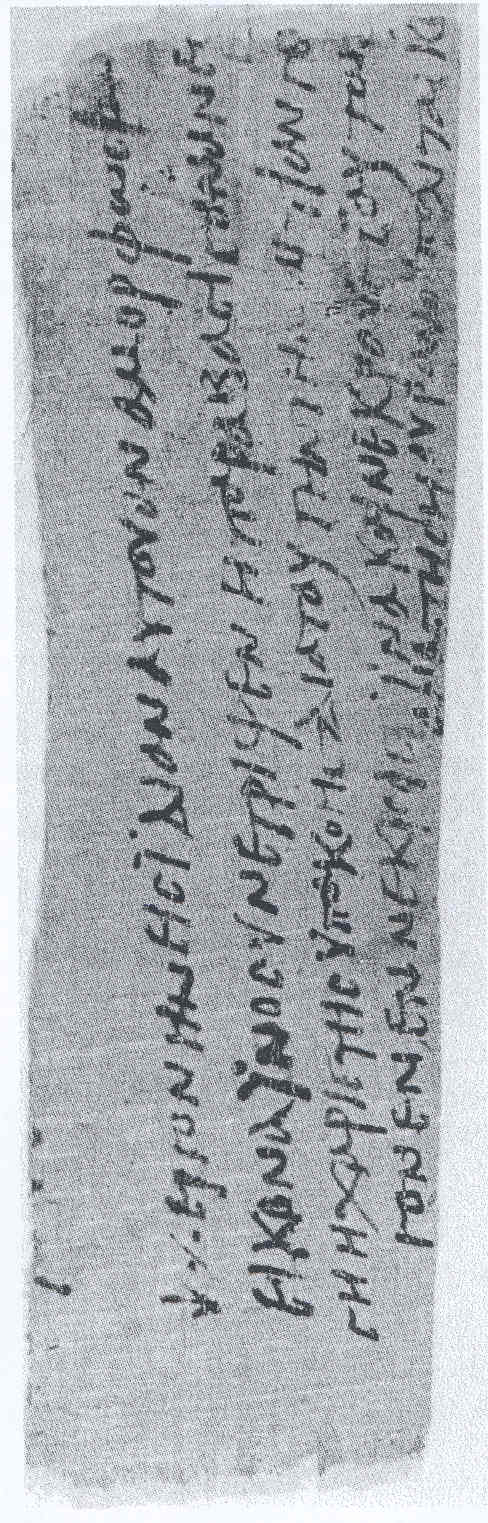 	: A CHRISTIAN PAPYRUS			235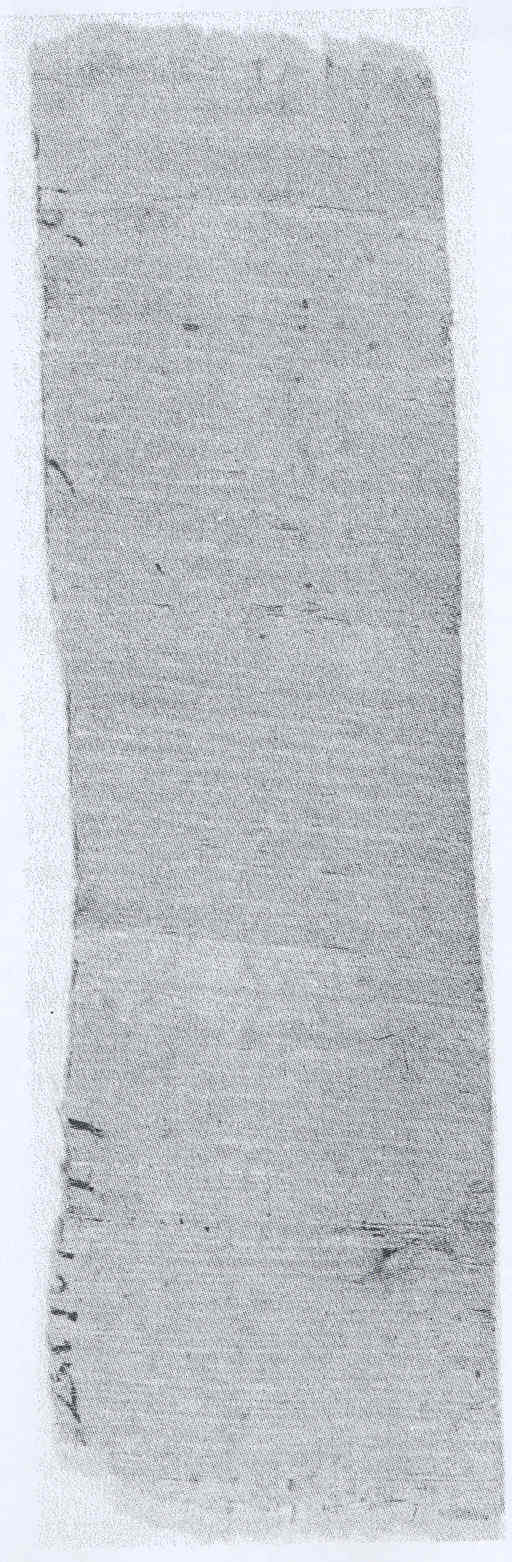 236 		GRACE THEOLOGICAL JOURNALtranscription is one possibility of many. The letters listed below areconsidered feasible on the basis of the ink that remains of the fourletters.1     _     2      _     ?     _     3     _     4		ι	   ε		         ν            α                      ρ            o                          υ             ε                      τ            ς                                         θ                      φ           ω                                        ο                      ψ                                                      ς                                                                               ωIf the omega is selected for letter 2, there would probably not beroom for another letter following it before letter 3. It is assumed thatthe line continued following letter 4; however, letter I was probablythe first in the line, considering the left margin of lines 2-6.2. ἀναμόρφωσις: ". . . The scribe apparently wrote ανα-μορφωσεω[ς] initially, which he (or someone) corrected to ανα-μορφωσις; in other words, E was corrected to a heavy exaggerated i,and ω was corrected to ς."295. νεκροῖς: ". . . The scribe apparently wrote the third wordνεκροοισι, then cancelled the second omicron and erased the finaliota, then proceeded to write ϊνα. . . ."6. πολίτας: ". . . I believe the scribe wrote πολίτας, but the topstroke of the sigma has flaked away leaving a form that could bemisread as iota, except for the fact that his iotas never turn to theright at the bottom. . . ."V  	1. Fragments of ten letters remain, with possible space followingletters 6 and 7 for one other letter. The reading supplied in thetranscription is one possibility of many. The letters listed below areconsidered feasible on the basis of the ink that remains.1 _   2  _   3 _   4   _   5  _   6   _   ?   _   7   _   8   _    _   _   9   _  _  _    10α     δ        ε       γ        α      γ                   ρ        φ                  υ                  υδ               ς       ι         ε      η                   φ        ψκ                       ρ         o      ι                   ψ         ρμ                       τ          ς     κ ν                                          γCONCLUSIONThe papyrus here published, though enigmatic because of itsbrevity and its separation from a wider context, is illustrative of the29 My thanks again to Professor Willis for his reexamination of the papyrus andcomments on lines 2, 5, 6.: A CHRISTIAN PAPYRUS 			237primary evidence preserved on papyrus and of the theological litera-ture of the early Christians. In addition to the essential discussions ofthe papyrus itself, the signs, and the palaeography, three possibleexplanations for its content were explored. However until the rest ofthe piece of papyrus is located from which P.Rob. inv. 28 was cut oruntil the specific content of the papyrus is found in other extantPatristic literature, a decision regarding the significance of the state-ments of the papyrus will remain premature.This material is cited with gracious permission from:      	Grace Theological Seminary       	. 	,  IN   46590www.grace.eduPlease report any errors to Ted Hildebrandt at:  ted.hildebrandt@gordon.edu
 	for biblicalelearning.org